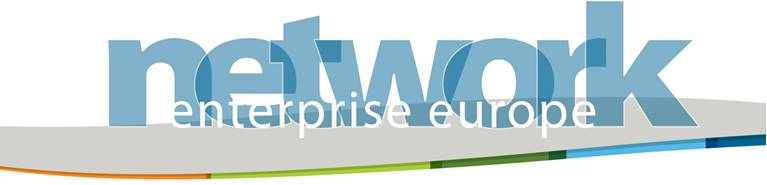 POSLOVNE PONUDE KOMPANIJA IZ LITVANIJEDRVOPRERAĐIVAČIBOLT20200804001 - Litvanska kompanija za izvoz drveta nudi svoje usluge i traži partnere za rad u okviru ugovora o proizvodnji, podugovaranju ili zajedničkom ulaganjuBOLT20181217001 - Litvanska kompanija specijalizovana za proizvodnju namještaja, traži distributere u okviru ugovora o komercijalnoj agenciji, ugovora o proizvodnji ili podugovaranju.BOLT20190424001 - Litvanska kompanija specijalizovana za preradu drveta i proizvode od drveta nudi proizvodnju prema ugovoru o proizvodnji.METALOPRERAĐIVAČIBOLT20181228001 - Litvanska kompanija specijalizovana za obradu metala, brodogradnju i održavanje, traži nove partnere za međunarodno širenje poslovanja prema ugovorima o vanjskim poslovima (outsourcing), uslugama i podugovaranju.BOLT20190206001 - Litvanska metaloprerađivačka kompanija traži inostrane partnere za rad prema ugovoru o proizvodnji, podugovaranju ili distribuciji.BOLT20180725001 - Litvanska kompanija koja dizajnira i proizvodi metalne proizvode i mehanizme traži partnere prema ugovorima o podugovaranju i proizvodnji.GRAĐEVINARSTVO, IZGRADNJABOLT20190313001 - Litvanska kompanija specijalizovana za zapošljavanje radnika u građevinskom sektoru, traži inostrane partnere za rad prema ugovoru o uslugama.BOLT20190426001 - Litvanska kompanija za brodogradnju traži partnere -  podizvođače radova.TEKSTILBOLT20200512001 - Litvanska kompanija koja proizvodi ručno rađene proizvode od jantara i drugih prirodnih materijala traži inostrane partnere koji bi radili prema usluzi distribucije ili ugovoru o proizvodnji.BOLT20190814002 - Litvanska kompanija specijalizovana za usluge šivenja odjeće traži partnere u okviru ugovora o proizvodnji ili podugovaranju.BOLT20191024001 - Litvanska kompanija nudi usluge šivenja i traži partnere u inostranstvu za rad prema ugovoru o proizvodnji ili podugovaranju.BOLT20200108002 - Litvanska kompanija specijalizovana za proizvodnju lanenog tekstila, traži trgovce na malo, distributere ili partnere prema ugovoru o distribucijskim uslugama.PROIZVODNJA HRANEBOLT20190110001 - Litvanska kompanija za naučno istraživanje, specijalizovana za proizvodnju proizvoda od čiste i zdrave vode koristeći jedinstvene tehnike, traži distributere i uvoznike prema sporazumu o uslugama distribucije.BOLT20190117001 - Litvanska kompanija koja proizvodi veganske deserte i grickalice bez glutena, traži inostranog partnera za rad u okviru distribucijskih usluga ili proizvodnog ugovora.BLT20190214001 - Proizvođač ribe iz Litvanije traži inostrane partnere za rad u okviru distribucijske usluge ili ugovora o proizvodnji.PROZORI I VRATABOLT20200724001 - Litvanska kompanija nudi proizvodnju prozora i vrata i traži međunarodne partnere koji bi radili prema ugovoru o distribucijskoj usluzi ili podugovaranju.BOLT20190814001 - Litvanski proizvođač vrata i plastičnih prozora traži distributere, komercijalne agente i nudi ugovor o podugovaranju.NAMJEŠTAJBOLT20200203002 - Litvanska kompanija koja proizvodi različite radne površine, umivaonike traži inostrane partnere za rad prema ugovoru o proizvodnji ili podugovaranju.BOLT20200203001 - Litvanska kompanija koja proizvodi namještaj, traži partnere za rad prema ugovoru o proizvodnjiLOGISTIKA I SKLADIŠTENJEBOLT20200529001 - Litvanska kompanija za logistiku nudi svoje usluge partnerima       prema sporazumu o outsourcingu.BOLT2020032600 - Dansko-litvanska kompanija koja pruža usluge transporta traži partnere za saradnju između istočne i zapadne Evrope prema podugovaranju ili sporazumu o komercijalnim agencijama.MARKETING, PRINTANJE, PAKOVANJEBOLT20200422001 - Litvanska kompanija specijalizovana za marketing i oglašavanje traži inostrane partnere koji su spremni uspostaviti međunarodnu saradnju na osnovu sporazuma o outsourcing /podugovaranju/ proizvodnji.BOLT20190430001 - Litvanska kompanija za printanje nudi printanje u boji i sve povezane usluge prema ugovoru o proizvodnji, outsourcing ili podugovaranju.BOLT20200108001 -  Litvanski proizvođač ambalažnog materijala, materijala za       pakovanje traži distributere.OSTALOBOLT20181005001 - Proizvođač PET mašina za puhanje i PET tare iz Litvanije traži komercijalne agente i nudi proizvodni ugovor.BOLT20190925001 - Litvanska kompanija specijalizovana za proizvodnju, održavanje i ispitivanje morskih/industrijskih cjevovoda traži partnere za ugovor o proizvodnji ili podugovaranju.BOLT20200409001 - Litvanska kompanija koja se specijalizovala za širok spektar proizvodnje sphagnum tresetne mahovine traži pouzdane distribucijske partnere za dugoročno partnerstvo prema ugovoru o uslugama distribucije.